Study on Phenotypic Characters and Reproductive Parameters of Barking Deer under Feeding Management Of Chittagong Zoo, Bangladesh.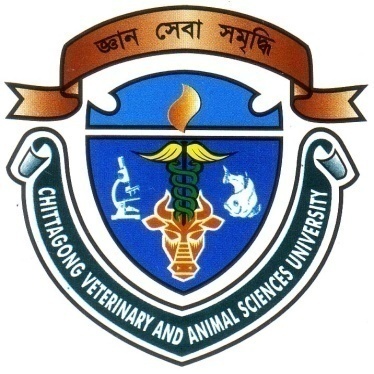 A Production Report Submitted byExamination Roll: 2008/54Reg. No.  : 396Internship ID: D- 36Session : 2007-2008This Production Report is Submitted for Fulfilment of theDegree of Doctor of Veterinary Medicine (DVM)CHITTAGONG VETERINARY AND ANIMAL SCIENCES UNIVERSITYKHULSHI, CHITTAGONG-4225. January,2014 Study on Phenotypic Characters and Reproductive Parameters of Barking Deer under Feeding Management Of Chittagong Zoo, Bangladesh.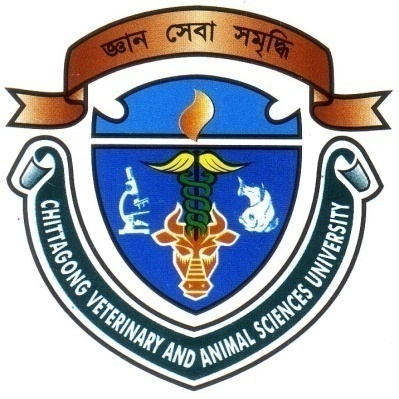 A Production Report submitted as per approved style and contentCHITTAGONG VETERINARY AND ANIMAL SCIENCES UNIVERSITYKHULSHI, CHITTAGONG-4225. January,2014  ……………………………..Signature of AuthorPalash Chandra DeyRoll No:2008/54Reg.No:396Intern ID: D-36Date of Submission: …………………………………………………Signature of SupervisorDR.Omar Faruk MiaziAssociate Professor   Head of Dept. of Genetics & Animal Breeding.Faculty of Veterinary MedicineDate……………………………..